Publicado en Madrid el 06/04/2020 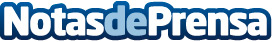 La comunicación con el cliente y la reconversión al online, soluciones para frenar las pérdidas económicasEmpresas y profesionales deben reducir sus costes y aplicar campañas de descuento para garantizar la supervivencia a corto plazo. Más de 1.000 empresas se reúnen para compartir soluciones intersectoriales con la campaña #EnCasaReinventoMiNegocio de Level UPDatos de contacto:Jordi González93 832 46 02Nota de prensa publicada en: https://www.notasdeprensa.es/la-comunicacion-con-el-cliente-y-la Categorias: Nacional Finanzas Marketing Emprendedores Recursos humanos http://www.notasdeprensa.es